Bijlage 1. Model  van conformiteitsattest voor een woning als vermeld in artikel 1, 1°Privacyverklaring: Gezien om te worden gevoegd bij het ministerieel besluit van                             tot vaststelling van de modellen van conformiteitsattesten voor woningen, kamerwoningen en kamerwoningen bestemd voor de huisvesting van seizoenarbeiders.De Vlaamse minister van Financiën en Begroting, Wonen en Onroerend Erfgoed,Matthias DIEPENDAELE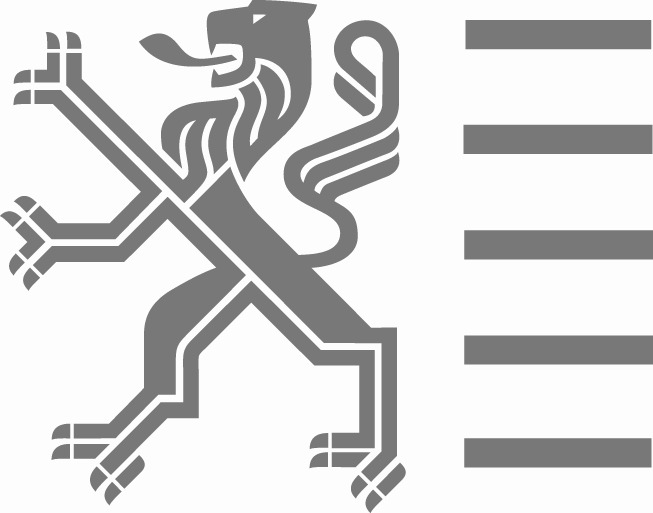 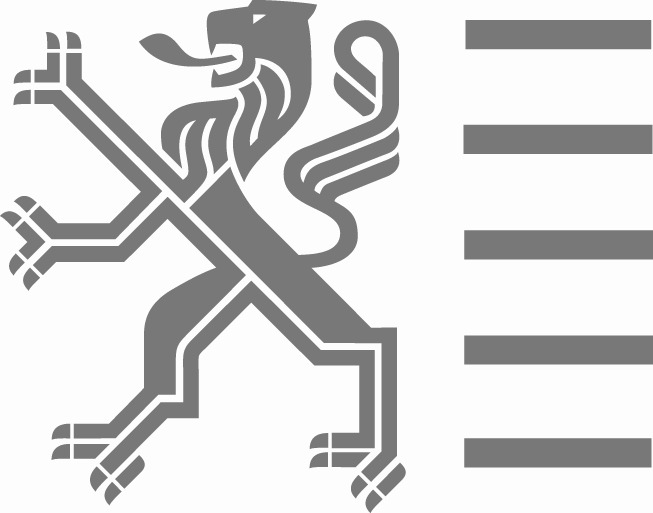 Conformiteitsattest over de kwaliteit van een zelfstandige woningConformiteitsattest over de kwaliteit van een zelfstandige woningConformiteitsattest over de kwaliteit van een zelfstandige woningConformiteitsattest over de kwaliteit van een zelfstandige woningConformiteitsattest over de kwaliteit van een zelfstandige woningConformiteitsattest over de kwaliteit van een zelfstandige woningConformiteitsattest over de kwaliteit van een zelfstandige woningConformiteitsattest over de kwaliteit van een zelfstandige woningConformiteitsattest over de kwaliteit van een zelfstandige woningConformiteitsattest over de kwaliteit van een zelfstandige woningConformiteitsattest over de kwaliteit van een zelfstandige woningConformiteitsattest over de kwaliteit van een zelfstandige woningConformiteitsattest over de kwaliteit van een zelfstandige woningConformiteitsattest over de kwaliteit van een zelfstandige woningConformiteitsattest over de kwaliteit van een zelfstandige woningConformiteitsattest over de kwaliteit van een zelfstandige woningConformiteitsattest over de kwaliteit van een zelfstandige woningConformiteitsattest over de kwaliteit van een zelfstandige woningConformiteitsattest over de kwaliteit van een zelfstandige woningConformiteitsattest over de kwaliteit van een zelfstandige woningConformiteitsattest over de kwaliteit van een zelfstandige woningDe burgemeester /de gewestelijk ambtenaar van het agentschap Wonen in Vlaanderen  doet met de aflevering van dit attest uitspraak over de kwaliteit van een zelfstandige woning en bevestigt hiermee dat de woning conform is overeenkomstig de bepalingen van de Vlaamse Codex Wonen van 2021 en het bijhorende uitvoeringsbesluit. De wooninspecteur van het agentschap Wonen in Vlaanderen doet met de aflevering van dit attest uitspraak over de kwaliteit van een zelfstandige woning en bevestigt hiermee dat de woning conform is overeenkomstig de bepalingen van de Vlaamse Codex Wonen van 2021 en het bijhorende uitvoeringsbesluit. Het attest wordt afgeleverd op basis van artikel 3.6, §2, derde lid van de Vlaamse Codex Wonen en overeenkomstig de in dat artikel beschreven modaliteiten. 
Het attest wordt verstrekt als de eindbeoordeling op het technisch verslag van het onderzoek van de kwaliteit van de woning geen gebreken van categorie II of III vermeldt.De burgemeester /de gewestelijk ambtenaar van het agentschap Wonen in Vlaanderen  doet met de aflevering van dit attest uitspraak over de kwaliteit van een zelfstandige woning en bevestigt hiermee dat de woning conform is overeenkomstig de bepalingen van de Vlaamse Codex Wonen van 2021 en het bijhorende uitvoeringsbesluit. De wooninspecteur van het agentschap Wonen in Vlaanderen doet met de aflevering van dit attest uitspraak over de kwaliteit van een zelfstandige woning en bevestigt hiermee dat de woning conform is overeenkomstig de bepalingen van de Vlaamse Codex Wonen van 2021 en het bijhorende uitvoeringsbesluit. Het attest wordt afgeleverd op basis van artikel 3.6, §2, derde lid van de Vlaamse Codex Wonen en overeenkomstig de in dat artikel beschreven modaliteiten. 
Het attest wordt verstrekt als de eindbeoordeling op het technisch verslag van het onderzoek van de kwaliteit van de woning geen gebreken van categorie II of III vermeldt.De burgemeester /de gewestelijk ambtenaar van het agentschap Wonen in Vlaanderen  doet met de aflevering van dit attest uitspraak over de kwaliteit van een zelfstandige woning en bevestigt hiermee dat de woning conform is overeenkomstig de bepalingen van de Vlaamse Codex Wonen van 2021 en het bijhorende uitvoeringsbesluit. De wooninspecteur van het agentschap Wonen in Vlaanderen doet met de aflevering van dit attest uitspraak over de kwaliteit van een zelfstandige woning en bevestigt hiermee dat de woning conform is overeenkomstig de bepalingen van de Vlaamse Codex Wonen van 2021 en het bijhorende uitvoeringsbesluit. Het attest wordt afgeleverd op basis van artikel 3.6, §2, derde lid van de Vlaamse Codex Wonen en overeenkomstig de in dat artikel beschreven modaliteiten. 
Het attest wordt verstrekt als de eindbeoordeling op het technisch verslag van het onderzoek van de kwaliteit van de woning geen gebreken van categorie II of III vermeldt.De burgemeester /de gewestelijk ambtenaar van het agentschap Wonen in Vlaanderen  doet met de aflevering van dit attest uitspraak over de kwaliteit van een zelfstandige woning en bevestigt hiermee dat de woning conform is overeenkomstig de bepalingen van de Vlaamse Codex Wonen van 2021 en het bijhorende uitvoeringsbesluit. De wooninspecteur van het agentschap Wonen in Vlaanderen doet met de aflevering van dit attest uitspraak over de kwaliteit van een zelfstandige woning en bevestigt hiermee dat de woning conform is overeenkomstig de bepalingen van de Vlaamse Codex Wonen van 2021 en het bijhorende uitvoeringsbesluit. Het attest wordt afgeleverd op basis van artikel 3.6, §2, derde lid van de Vlaamse Codex Wonen en overeenkomstig de in dat artikel beschreven modaliteiten. 
Het attest wordt verstrekt als de eindbeoordeling op het technisch verslag van het onderzoek van de kwaliteit van de woning geen gebreken van categorie II of III vermeldt.De burgemeester /de gewestelijk ambtenaar van het agentschap Wonen in Vlaanderen  doet met de aflevering van dit attest uitspraak over de kwaliteit van een zelfstandige woning en bevestigt hiermee dat de woning conform is overeenkomstig de bepalingen van de Vlaamse Codex Wonen van 2021 en het bijhorende uitvoeringsbesluit. De wooninspecteur van het agentschap Wonen in Vlaanderen doet met de aflevering van dit attest uitspraak over de kwaliteit van een zelfstandige woning en bevestigt hiermee dat de woning conform is overeenkomstig de bepalingen van de Vlaamse Codex Wonen van 2021 en het bijhorende uitvoeringsbesluit. Het attest wordt afgeleverd op basis van artikel 3.6, §2, derde lid van de Vlaamse Codex Wonen en overeenkomstig de in dat artikel beschreven modaliteiten. 
Het attest wordt verstrekt als de eindbeoordeling op het technisch verslag van het onderzoek van de kwaliteit van de woning geen gebreken van categorie II of III vermeldt.De burgemeester /de gewestelijk ambtenaar van het agentschap Wonen in Vlaanderen  doet met de aflevering van dit attest uitspraak over de kwaliteit van een zelfstandige woning en bevestigt hiermee dat de woning conform is overeenkomstig de bepalingen van de Vlaamse Codex Wonen van 2021 en het bijhorende uitvoeringsbesluit. De wooninspecteur van het agentschap Wonen in Vlaanderen doet met de aflevering van dit attest uitspraak over de kwaliteit van een zelfstandige woning en bevestigt hiermee dat de woning conform is overeenkomstig de bepalingen van de Vlaamse Codex Wonen van 2021 en het bijhorende uitvoeringsbesluit. Het attest wordt afgeleverd op basis van artikel 3.6, §2, derde lid van de Vlaamse Codex Wonen en overeenkomstig de in dat artikel beschreven modaliteiten. 
Het attest wordt verstrekt als de eindbeoordeling op het technisch verslag van het onderzoek van de kwaliteit van de woning geen gebreken van categorie II of III vermeldt.De burgemeester /de gewestelijk ambtenaar van het agentschap Wonen in Vlaanderen  doet met de aflevering van dit attest uitspraak over de kwaliteit van een zelfstandige woning en bevestigt hiermee dat de woning conform is overeenkomstig de bepalingen van de Vlaamse Codex Wonen van 2021 en het bijhorende uitvoeringsbesluit. De wooninspecteur van het agentschap Wonen in Vlaanderen doet met de aflevering van dit attest uitspraak over de kwaliteit van een zelfstandige woning en bevestigt hiermee dat de woning conform is overeenkomstig de bepalingen van de Vlaamse Codex Wonen van 2021 en het bijhorende uitvoeringsbesluit. Het attest wordt afgeleverd op basis van artikel 3.6, §2, derde lid van de Vlaamse Codex Wonen en overeenkomstig de in dat artikel beschreven modaliteiten. 
Het attest wordt verstrekt als de eindbeoordeling op het technisch verslag van het onderzoek van de kwaliteit van de woning geen gebreken van categorie II of III vermeldt.De burgemeester /de gewestelijk ambtenaar van het agentschap Wonen in Vlaanderen  doet met de aflevering van dit attest uitspraak over de kwaliteit van een zelfstandige woning en bevestigt hiermee dat de woning conform is overeenkomstig de bepalingen van de Vlaamse Codex Wonen van 2021 en het bijhorende uitvoeringsbesluit. De wooninspecteur van het agentschap Wonen in Vlaanderen doet met de aflevering van dit attest uitspraak over de kwaliteit van een zelfstandige woning en bevestigt hiermee dat de woning conform is overeenkomstig de bepalingen van de Vlaamse Codex Wonen van 2021 en het bijhorende uitvoeringsbesluit. Het attest wordt afgeleverd op basis van artikel 3.6, §2, derde lid van de Vlaamse Codex Wonen en overeenkomstig de in dat artikel beschreven modaliteiten. 
Het attest wordt verstrekt als de eindbeoordeling op het technisch verslag van het onderzoek van de kwaliteit van de woning geen gebreken van categorie II of III vermeldt.De burgemeester /de gewestelijk ambtenaar van het agentschap Wonen in Vlaanderen  doet met de aflevering van dit attest uitspraak over de kwaliteit van een zelfstandige woning en bevestigt hiermee dat de woning conform is overeenkomstig de bepalingen van de Vlaamse Codex Wonen van 2021 en het bijhorende uitvoeringsbesluit. De wooninspecteur van het agentschap Wonen in Vlaanderen doet met de aflevering van dit attest uitspraak over de kwaliteit van een zelfstandige woning en bevestigt hiermee dat de woning conform is overeenkomstig de bepalingen van de Vlaamse Codex Wonen van 2021 en het bijhorende uitvoeringsbesluit. Het attest wordt afgeleverd op basis van artikel 3.6, §2, derde lid van de Vlaamse Codex Wonen en overeenkomstig de in dat artikel beschreven modaliteiten. 
Het attest wordt verstrekt als de eindbeoordeling op het technisch verslag van het onderzoek van de kwaliteit van de woning geen gebreken van categorie II of III vermeldt.De burgemeester /de gewestelijk ambtenaar van het agentschap Wonen in Vlaanderen  doet met de aflevering van dit attest uitspraak over de kwaliteit van een zelfstandige woning en bevestigt hiermee dat de woning conform is overeenkomstig de bepalingen van de Vlaamse Codex Wonen van 2021 en het bijhorende uitvoeringsbesluit. De wooninspecteur van het agentschap Wonen in Vlaanderen doet met de aflevering van dit attest uitspraak over de kwaliteit van een zelfstandige woning en bevestigt hiermee dat de woning conform is overeenkomstig de bepalingen van de Vlaamse Codex Wonen van 2021 en het bijhorende uitvoeringsbesluit. Het attest wordt afgeleverd op basis van artikel 3.6, §2, derde lid van de Vlaamse Codex Wonen en overeenkomstig de in dat artikel beschreven modaliteiten. 
Het attest wordt verstrekt als de eindbeoordeling op het technisch verslag van het onderzoek van de kwaliteit van de woning geen gebreken van categorie II of III vermeldt.De burgemeester /de gewestelijk ambtenaar van het agentschap Wonen in Vlaanderen  doet met de aflevering van dit attest uitspraak over de kwaliteit van een zelfstandige woning en bevestigt hiermee dat de woning conform is overeenkomstig de bepalingen van de Vlaamse Codex Wonen van 2021 en het bijhorende uitvoeringsbesluit. De wooninspecteur van het agentschap Wonen in Vlaanderen doet met de aflevering van dit attest uitspraak over de kwaliteit van een zelfstandige woning en bevestigt hiermee dat de woning conform is overeenkomstig de bepalingen van de Vlaamse Codex Wonen van 2021 en het bijhorende uitvoeringsbesluit. Het attest wordt afgeleverd op basis van artikel 3.6, §2, derde lid van de Vlaamse Codex Wonen en overeenkomstig de in dat artikel beschreven modaliteiten. 
Het attest wordt verstrekt als de eindbeoordeling op het technisch verslag van het onderzoek van de kwaliteit van de woning geen gebreken van categorie II of III vermeldt.De burgemeester /de gewestelijk ambtenaar van het agentschap Wonen in Vlaanderen  doet met de aflevering van dit attest uitspraak over de kwaliteit van een zelfstandige woning en bevestigt hiermee dat de woning conform is overeenkomstig de bepalingen van de Vlaamse Codex Wonen van 2021 en het bijhorende uitvoeringsbesluit. De wooninspecteur van het agentschap Wonen in Vlaanderen doet met de aflevering van dit attest uitspraak over de kwaliteit van een zelfstandige woning en bevestigt hiermee dat de woning conform is overeenkomstig de bepalingen van de Vlaamse Codex Wonen van 2021 en het bijhorende uitvoeringsbesluit. Het attest wordt afgeleverd op basis van artikel 3.6, §2, derde lid van de Vlaamse Codex Wonen en overeenkomstig de in dat artikel beschreven modaliteiten. 
Het attest wordt verstrekt als de eindbeoordeling op het technisch verslag van het onderzoek van de kwaliteit van de woning geen gebreken van categorie II of III vermeldt.De burgemeester /de gewestelijk ambtenaar van het agentschap Wonen in Vlaanderen  doet met de aflevering van dit attest uitspraak over de kwaliteit van een zelfstandige woning en bevestigt hiermee dat de woning conform is overeenkomstig de bepalingen van de Vlaamse Codex Wonen van 2021 en het bijhorende uitvoeringsbesluit. De wooninspecteur van het agentschap Wonen in Vlaanderen doet met de aflevering van dit attest uitspraak over de kwaliteit van een zelfstandige woning en bevestigt hiermee dat de woning conform is overeenkomstig de bepalingen van de Vlaamse Codex Wonen van 2021 en het bijhorende uitvoeringsbesluit. Het attest wordt afgeleverd op basis van artikel 3.6, §2, derde lid van de Vlaamse Codex Wonen en overeenkomstig de in dat artikel beschreven modaliteiten. 
Het attest wordt verstrekt als de eindbeoordeling op het technisch verslag van het onderzoek van de kwaliteit van de woning geen gebreken van categorie II of III vermeldt.De burgemeester /de gewestelijk ambtenaar van het agentschap Wonen in Vlaanderen  doet met de aflevering van dit attest uitspraak over de kwaliteit van een zelfstandige woning en bevestigt hiermee dat de woning conform is overeenkomstig de bepalingen van de Vlaamse Codex Wonen van 2021 en het bijhorende uitvoeringsbesluit. De wooninspecteur van het agentschap Wonen in Vlaanderen doet met de aflevering van dit attest uitspraak over de kwaliteit van een zelfstandige woning en bevestigt hiermee dat de woning conform is overeenkomstig de bepalingen van de Vlaamse Codex Wonen van 2021 en het bijhorende uitvoeringsbesluit. Het attest wordt afgeleverd op basis van artikel 3.6, §2, derde lid van de Vlaamse Codex Wonen en overeenkomstig de in dat artikel beschreven modaliteiten. 
Het attest wordt verstrekt als de eindbeoordeling op het technisch verslag van het onderzoek van de kwaliteit van de woning geen gebreken van categorie II of III vermeldt.De burgemeester /de gewestelijk ambtenaar van het agentschap Wonen in Vlaanderen  doet met de aflevering van dit attest uitspraak over de kwaliteit van een zelfstandige woning en bevestigt hiermee dat de woning conform is overeenkomstig de bepalingen van de Vlaamse Codex Wonen van 2021 en het bijhorende uitvoeringsbesluit. De wooninspecteur van het agentschap Wonen in Vlaanderen doet met de aflevering van dit attest uitspraak over de kwaliteit van een zelfstandige woning en bevestigt hiermee dat de woning conform is overeenkomstig de bepalingen van de Vlaamse Codex Wonen van 2021 en het bijhorende uitvoeringsbesluit. Het attest wordt afgeleverd op basis van artikel 3.6, §2, derde lid van de Vlaamse Codex Wonen en overeenkomstig de in dat artikel beschreven modaliteiten. 
Het attest wordt verstrekt als de eindbeoordeling op het technisch verslag van het onderzoek van de kwaliteit van de woning geen gebreken van categorie II of III vermeldt.De burgemeester /de gewestelijk ambtenaar van het agentschap Wonen in Vlaanderen  doet met de aflevering van dit attest uitspraak over de kwaliteit van een zelfstandige woning en bevestigt hiermee dat de woning conform is overeenkomstig de bepalingen van de Vlaamse Codex Wonen van 2021 en het bijhorende uitvoeringsbesluit. De wooninspecteur van het agentschap Wonen in Vlaanderen doet met de aflevering van dit attest uitspraak over de kwaliteit van een zelfstandige woning en bevestigt hiermee dat de woning conform is overeenkomstig de bepalingen van de Vlaamse Codex Wonen van 2021 en het bijhorende uitvoeringsbesluit. Het attest wordt afgeleverd op basis van artikel 3.6, §2, derde lid van de Vlaamse Codex Wonen en overeenkomstig de in dat artikel beschreven modaliteiten. 
Het attest wordt verstrekt als de eindbeoordeling op het technisch verslag van het onderzoek van de kwaliteit van de woning geen gebreken van categorie II of III vermeldt.De burgemeester /de gewestelijk ambtenaar van het agentschap Wonen in Vlaanderen  doet met de aflevering van dit attest uitspraak over de kwaliteit van een zelfstandige woning en bevestigt hiermee dat de woning conform is overeenkomstig de bepalingen van de Vlaamse Codex Wonen van 2021 en het bijhorende uitvoeringsbesluit. De wooninspecteur van het agentschap Wonen in Vlaanderen doet met de aflevering van dit attest uitspraak over de kwaliteit van een zelfstandige woning en bevestigt hiermee dat de woning conform is overeenkomstig de bepalingen van de Vlaamse Codex Wonen van 2021 en het bijhorende uitvoeringsbesluit. Het attest wordt afgeleverd op basis van artikel 3.6, §2, derde lid van de Vlaamse Codex Wonen en overeenkomstig de in dat artikel beschreven modaliteiten. 
Het attest wordt verstrekt als de eindbeoordeling op het technisch verslag van het onderzoek van de kwaliteit van de woning geen gebreken van categorie II of III vermeldt.De burgemeester /de gewestelijk ambtenaar van het agentschap Wonen in Vlaanderen  doet met de aflevering van dit attest uitspraak over de kwaliteit van een zelfstandige woning en bevestigt hiermee dat de woning conform is overeenkomstig de bepalingen van de Vlaamse Codex Wonen van 2021 en het bijhorende uitvoeringsbesluit. De wooninspecteur van het agentschap Wonen in Vlaanderen doet met de aflevering van dit attest uitspraak over de kwaliteit van een zelfstandige woning en bevestigt hiermee dat de woning conform is overeenkomstig de bepalingen van de Vlaamse Codex Wonen van 2021 en het bijhorende uitvoeringsbesluit. Het attest wordt afgeleverd op basis van artikel 3.6, §2, derde lid van de Vlaamse Codex Wonen en overeenkomstig de in dat artikel beschreven modaliteiten. 
Het attest wordt verstrekt als de eindbeoordeling op het technisch verslag van het onderzoek van de kwaliteit van de woning geen gebreken van categorie II of III vermeldt.De burgemeester /de gewestelijk ambtenaar van het agentschap Wonen in Vlaanderen  doet met de aflevering van dit attest uitspraak over de kwaliteit van een zelfstandige woning en bevestigt hiermee dat de woning conform is overeenkomstig de bepalingen van de Vlaamse Codex Wonen van 2021 en het bijhorende uitvoeringsbesluit. De wooninspecteur van het agentschap Wonen in Vlaanderen doet met de aflevering van dit attest uitspraak over de kwaliteit van een zelfstandige woning en bevestigt hiermee dat de woning conform is overeenkomstig de bepalingen van de Vlaamse Codex Wonen van 2021 en het bijhorende uitvoeringsbesluit. Het attest wordt afgeleverd op basis van artikel 3.6, §2, derde lid van de Vlaamse Codex Wonen en overeenkomstig de in dat artikel beschreven modaliteiten. 
Het attest wordt verstrekt als de eindbeoordeling op het technisch verslag van het onderzoek van de kwaliteit van de woning geen gebreken van categorie II of III vermeldt.De burgemeester /de gewestelijk ambtenaar van het agentschap Wonen in Vlaanderen  doet met de aflevering van dit attest uitspraak over de kwaliteit van een zelfstandige woning en bevestigt hiermee dat de woning conform is overeenkomstig de bepalingen van de Vlaamse Codex Wonen van 2021 en het bijhorende uitvoeringsbesluit. De wooninspecteur van het agentschap Wonen in Vlaanderen doet met de aflevering van dit attest uitspraak over de kwaliteit van een zelfstandige woning en bevestigt hiermee dat de woning conform is overeenkomstig de bepalingen van de Vlaamse Codex Wonen van 2021 en het bijhorende uitvoeringsbesluit. Het attest wordt afgeleverd op basis van artikel 3.6, §2, derde lid van de Vlaamse Codex Wonen en overeenkomstig de in dat artikel beschreven modaliteiten. 
Het attest wordt verstrekt als de eindbeoordeling op het technisch verslag van het onderzoek van de kwaliteit van de woning geen gebreken van categorie II of III vermeldt.De burgemeester /de gewestelijk ambtenaar van het agentschap Wonen in Vlaanderen  doet met de aflevering van dit attest uitspraak over de kwaliteit van een zelfstandige woning en bevestigt hiermee dat de woning conform is overeenkomstig de bepalingen van de Vlaamse Codex Wonen van 2021 en het bijhorende uitvoeringsbesluit. De wooninspecteur van het agentschap Wonen in Vlaanderen doet met de aflevering van dit attest uitspraak over de kwaliteit van een zelfstandige woning en bevestigt hiermee dat de woning conform is overeenkomstig de bepalingen van de Vlaamse Codex Wonen van 2021 en het bijhorende uitvoeringsbesluit. Het attest wordt afgeleverd op basis van artikel 3.6, §2, derde lid van de Vlaamse Codex Wonen en overeenkomstig de in dat artikel beschreven modaliteiten. 
Het attest wordt verstrekt als de eindbeoordeling op het technisch verslag van het onderzoek van de kwaliteit van de woning geen gebreken van categorie II of III vermeldt.De burgemeester /de gewestelijk ambtenaar van het agentschap Wonen in Vlaanderen  doet met de aflevering van dit attest uitspraak over de kwaliteit van een zelfstandige woning en bevestigt hiermee dat de woning conform is overeenkomstig de bepalingen van de Vlaamse Codex Wonen van 2021 en het bijhorende uitvoeringsbesluit. De wooninspecteur van het agentschap Wonen in Vlaanderen doet met de aflevering van dit attest uitspraak over de kwaliteit van een zelfstandige woning en bevestigt hiermee dat de woning conform is overeenkomstig de bepalingen van de Vlaamse Codex Wonen van 2021 en het bijhorende uitvoeringsbesluit. Het attest wordt afgeleverd op basis van artikel 3.6, §2, derde lid van de Vlaamse Codex Wonen en overeenkomstig de in dat artikel beschreven modaliteiten. 
Het attest wordt verstrekt als de eindbeoordeling op het technisch verslag van het onderzoek van de kwaliteit van de woning geen gebreken van categorie II of III vermeldt.De burgemeester /de gewestelijk ambtenaar van het agentschap Wonen in Vlaanderen  doet met de aflevering van dit attest uitspraak over de kwaliteit van een zelfstandige woning en bevestigt hiermee dat de woning conform is overeenkomstig de bepalingen van de Vlaamse Codex Wonen van 2021 en het bijhorende uitvoeringsbesluit. De wooninspecteur van het agentschap Wonen in Vlaanderen doet met de aflevering van dit attest uitspraak over de kwaliteit van een zelfstandige woning en bevestigt hiermee dat de woning conform is overeenkomstig de bepalingen van de Vlaamse Codex Wonen van 2021 en het bijhorende uitvoeringsbesluit. Het attest wordt afgeleverd op basis van artikel 3.6, §2, derde lid van de Vlaamse Codex Wonen en overeenkomstig de in dat artikel beschreven modaliteiten. 
Het attest wordt verstrekt als de eindbeoordeling op het technisch verslag van het onderzoek van de kwaliteit van de woning geen gebreken van categorie II of III vermeldt.De burgemeester /de gewestelijk ambtenaar van het agentschap Wonen in Vlaanderen  doet met de aflevering van dit attest uitspraak over de kwaliteit van een zelfstandige woning en bevestigt hiermee dat de woning conform is overeenkomstig de bepalingen van de Vlaamse Codex Wonen van 2021 en het bijhorende uitvoeringsbesluit. De wooninspecteur van het agentschap Wonen in Vlaanderen doet met de aflevering van dit attest uitspraak over de kwaliteit van een zelfstandige woning en bevestigt hiermee dat de woning conform is overeenkomstig de bepalingen van de Vlaamse Codex Wonen van 2021 en het bijhorende uitvoeringsbesluit. Het attest wordt afgeleverd op basis van artikel 3.6, §2, derde lid van de Vlaamse Codex Wonen en overeenkomstig de in dat artikel beschreven modaliteiten. 
Het attest wordt verstrekt als de eindbeoordeling op het technisch verslag van het onderzoek van de kwaliteit van de woning geen gebreken van categorie II of III vermeldt.De burgemeester /de gewestelijk ambtenaar van het agentschap Wonen in Vlaanderen  doet met de aflevering van dit attest uitspraak over de kwaliteit van een zelfstandige woning en bevestigt hiermee dat de woning conform is overeenkomstig de bepalingen van de Vlaamse Codex Wonen van 2021 en het bijhorende uitvoeringsbesluit. De wooninspecteur van het agentschap Wonen in Vlaanderen doet met de aflevering van dit attest uitspraak over de kwaliteit van een zelfstandige woning en bevestigt hiermee dat de woning conform is overeenkomstig de bepalingen van de Vlaamse Codex Wonen van 2021 en het bijhorende uitvoeringsbesluit. Het attest wordt afgeleverd op basis van artikel 3.6, §2, derde lid van de Vlaamse Codex Wonen en overeenkomstig de in dat artikel beschreven modaliteiten. 
Het attest wordt verstrekt als de eindbeoordeling op het technisch verslag van het onderzoek van de kwaliteit van de woning geen gebreken van categorie II of III vermeldt.De burgemeester /de gewestelijk ambtenaar van het agentschap Wonen in Vlaanderen  doet met de aflevering van dit attest uitspraak over de kwaliteit van een zelfstandige woning en bevestigt hiermee dat de woning conform is overeenkomstig de bepalingen van de Vlaamse Codex Wonen van 2021 en het bijhorende uitvoeringsbesluit. De wooninspecteur van het agentschap Wonen in Vlaanderen doet met de aflevering van dit attest uitspraak over de kwaliteit van een zelfstandige woning en bevestigt hiermee dat de woning conform is overeenkomstig de bepalingen van de Vlaamse Codex Wonen van 2021 en het bijhorende uitvoeringsbesluit. Het attest wordt afgeleverd op basis van artikel 3.6, §2, derde lid van de Vlaamse Codex Wonen en overeenkomstig de in dat artikel beschreven modaliteiten. 
Het attest wordt verstrekt als de eindbeoordeling op het technisch verslag van het onderzoek van de kwaliteit van de woning geen gebreken van categorie II of III vermeldt.De burgemeester /de gewestelijk ambtenaar van het agentschap Wonen in Vlaanderen  doet met de aflevering van dit attest uitspraak over de kwaliteit van een zelfstandige woning en bevestigt hiermee dat de woning conform is overeenkomstig de bepalingen van de Vlaamse Codex Wonen van 2021 en het bijhorende uitvoeringsbesluit. De wooninspecteur van het agentschap Wonen in Vlaanderen doet met de aflevering van dit attest uitspraak over de kwaliteit van een zelfstandige woning en bevestigt hiermee dat de woning conform is overeenkomstig de bepalingen van de Vlaamse Codex Wonen van 2021 en het bijhorende uitvoeringsbesluit. Het attest wordt afgeleverd op basis van artikel 3.6, §2, derde lid van de Vlaamse Codex Wonen en overeenkomstig de in dat artikel beschreven modaliteiten. 
Het attest wordt verstrekt als de eindbeoordeling op het technisch verslag van het onderzoek van de kwaliteit van de woning geen gebreken van categorie II of III vermeldt.De burgemeester /de gewestelijk ambtenaar van het agentschap Wonen in Vlaanderen  doet met de aflevering van dit attest uitspraak over de kwaliteit van een zelfstandige woning en bevestigt hiermee dat de woning conform is overeenkomstig de bepalingen van de Vlaamse Codex Wonen van 2021 en het bijhorende uitvoeringsbesluit. De wooninspecteur van het agentschap Wonen in Vlaanderen doet met de aflevering van dit attest uitspraak over de kwaliteit van een zelfstandige woning en bevestigt hiermee dat de woning conform is overeenkomstig de bepalingen van de Vlaamse Codex Wonen van 2021 en het bijhorende uitvoeringsbesluit. Het attest wordt afgeleverd op basis van artikel 3.6, §2, derde lid van de Vlaamse Codex Wonen en overeenkomstig de in dat artikel beschreven modaliteiten. 
Het attest wordt verstrekt als de eindbeoordeling op het technisch verslag van het onderzoek van de kwaliteit van de woning geen gebreken van categorie II of III vermeldt.Gegevens van de woningGegevens van de woningGegevens van de woningGegevens van de woningGegevens van de woningGegevens van de woningGegevens van de woningGegevens van de woningGegevens van de woningGegevens van de woningGegevens van de woningGegevens van de woningGegevens van de woningGegevens van de woningGegevens van de woningGegevens van de woningGegevens van de woningGegevens van de woningGegevens van de woningGegevens van de woningGegevens van de woningGegevens van de woningGegevens van de woningGegevens van de woningGegevens van de woningGegevens van de woningGegevens van de woningGegevens van de woningStraat en nummerStraat en nummerpostnummer en gemeentepostnummer en gemeentekadastrale liggingkadastrale liggingbeschrijvingbeschrijvingConformiteitsonderzoekConformiteitsonderzoekConformiteitsonderzoekConformiteitsonderzoekConformiteitsonderzoekConformiteitsonderzoekConformiteitsonderzoekConformiteitsonderzoekConformiteitsonderzoekConformiteitsonderzoekConformiteitsonderzoekConformiteitsonderzoekConformiteitsonderzoekConformiteitsonderzoekConformiteitsonderzoekConformiteitsonderzoekConformiteitsonderzoekConformiteitsonderzoekConformiteitsonderzoekConformiteitsonderzoekConformiteitsonderzoekConformiteitsonderzoekConformiteitsonderzoekConformiteitsonderzoekConformiteitsonderzoekConformiteitsonderzoekConformiteitsonderzoekConformiteitsonderzoekGegevens van het conformiteitsonderzoekGegevens van het conformiteitsonderzoekGegevens van het conformiteitsonderzoekGegevens van het conformiteitsonderzoekGegevens van het conformiteitsonderzoekGegevens van het conformiteitsonderzoekGegevens van het conformiteitsonderzoekGegevens van het conformiteitsonderzoekGegevens van het conformiteitsonderzoekGegevens van het conformiteitsonderzoekGegevens van het conformiteitsonderzoekGegevens van het conformiteitsonderzoekGegevens van het conformiteitsonderzoekGegevens van het conformiteitsonderzoekGegevens van het conformiteitsonderzoekGegevens van het conformiteitsonderzoekGegevens van het conformiteitsonderzoekGegevens van het conformiteitsonderzoekGegevens van het conformiteitsonderzoekGegevens van het conformiteitsonderzoekGegevens van het conformiteitsonderzoekGegevens van het conformiteitsonderzoekGegevens van het conformiteitsonderzoekGegevens van het conformiteitsonderzoekGegevens van het conformiteitsonderzoekGegevens van het conformiteitsonderzoekGegevens van het conformiteitsonderzoekGegevens van het conformiteitsonderzoekGegevens van het conformiteitsonderzoekdatum van het onderzoekdatum van het onderzoekdatum van het onderzoekdagdagdagmaandmaandmaandmaandjaarjaarjaarjaarVoor- en achternaam van de woningcontroleurVoor- en achternaam van de woningcontroleurEindbeoordeling en bezettingsnorm van de woningEindbeoordeling en bezettingsnorm van de woningEindbeoordeling en bezettingsnorm van de woningEindbeoordeling en bezettingsnorm van de woningEindbeoordeling en bezettingsnorm van de woningEindbeoordeling en bezettingsnorm van de woningEindbeoordeling en bezettingsnorm van de woningEindbeoordeling en bezettingsnorm van de woningEindbeoordeling en bezettingsnorm van de woningEindbeoordeling en bezettingsnorm van de woningEindbeoordeling en bezettingsnorm van de woningEindbeoordeling en bezettingsnorm van de woningEindbeoordeling en bezettingsnorm van de woningEindbeoordeling en bezettingsnorm van de woningEindbeoordeling en bezettingsnorm van de woningEindbeoordeling en bezettingsnorm van de woningEindbeoordeling en bezettingsnorm van de woningEindbeoordeling en bezettingsnorm van de woningEindbeoordeling en bezettingsnorm van de woningEindbeoordeling en bezettingsnorm van de woningEindbeoordeling en bezettingsnorm van de woningEindbeoordeling en bezettingsnorm van de woningEindbeoordeling en bezettingsnorm van de woningEindbeoordeling en bezettingsnorm van de woningEindbeoordeling en bezettingsnorm van de woningEindbeoordeling en bezettingsnorm van de woningEindbeoordeling en bezettingsnorm van de woningDe eindbeoordeling van de woning is gebaseerd op het technisch verslag, dat als bijlage bij dit attest is gevoegd en waarop eventuele resterende gebreken vermeld staan. De bezettingsnorm geeft aan voor hoeveel personen de woning geschikt is.De eindbeoordeling van de woning is gebaseerd op het technisch verslag, dat als bijlage bij dit attest is gevoegd en waarop eventuele resterende gebreken vermeld staan. De bezettingsnorm geeft aan voor hoeveel personen de woning geschikt is.De eindbeoordeling van de woning is gebaseerd op het technisch verslag, dat als bijlage bij dit attest is gevoegd en waarop eventuele resterende gebreken vermeld staan. De bezettingsnorm geeft aan voor hoeveel personen de woning geschikt is.De eindbeoordeling van de woning is gebaseerd op het technisch verslag, dat als bijlage bij dit attest is gevoegd en waarop eventuele resterende gebreken vermeld staan. De bezettingsnorm geeft aan voor hoeveel personen de woning geschikt is.De eindbeoordeling van de woning is gebaseerd op het technisch verslag, dat als bijlage bij dit attest is gevoegd en waarop eventuele resterende gebreken vermeld staan. De bezettingsnorm geeft aan voor hoeveel personen de woning geschikt is.De eindbeoordeling van de woning is gebaseerd op het technisch verslag, dat als bijlage bij dit attest is gevoegd en waarop eventuele resterende gebreken vermeld staan. De bezettingsnorm geeft aan voor hoeveel personen de woning geschikt is.De eindbeoordeling van de woning is gebaseerd op het technisch verslag, dat als bijlage bij dit attest is gevoegd en waarop eventuele resterende gebreken vermeld staan. De bezettingsnorm geeft aan voor hoeveel personen de woning geschikt is.De eindbeoordeling van de woning is gebaseerd op het technisch verslag, dat als bijlage bij dit attest is gevoegd en waarop eventuele resterende gebreken vermeld staan. De bezettingsnorm geeft aan voor hoeveel personen de woning geschikt is.De eindbeoordeling van de woning is gebaseerd op het technisch verslag, dat als bijlage bij dit attest is gevoegd en waarop eventuele resterende gebreken vermeld staan. De bezettingsnorm geeft aan voor hoeveel personen de woning geschikt is.De eindbeoordeling van de woning is gebaseerd op het technisch verslag, dat als bijlage bij dit attest is gevoegd en waarop eventuele resterende gebreken vermeld staan. De bezettingsnorm geeft aan voor hoeveel personen de woning geschikt is.De eindbeoordeling van de woning is gebaseerd op het technisch verslag, dat als bijlage bij dit attest is gevoegd en waarop eventuele resterende gebreken vermeld staan. De bezettingsnorm geeft aan voor hoeveel personen de woning geschikt is.De eindbeoordeling van de woning is gebaseerd op het technisch verslag, dat als bijlage bij dit attest is gevoegd en waarop eventuele resterende gebreken vermeld staan. De bezettingsnorm geeft aan voor hoeveel personen de woning geschikt is.De eindbeoordeling van de woning is gebaseerd op het technisch verslag, dat als bijlage bij dit attest is gevoegd en waarop eventuele resterende gebreken vermeld staan. De bezettingsnorm geeft aan voor hoeveel personen de woning geschikt is.De eindbeoordeling van de woning is gebaseerd op het technisch verslag, dat als bijlage bij dit attest is gevoegd en waarop eventuele resterende gebreken vermeld staan. De bezettingsnorm geeft aan voor hoeveel personen de woning geschikt is.De eindbeoordeling van de woning is gebaseerd op het technisch verslag, dat als bijlage bij dit attest is gevoegd en waarop eventuele resterende gebreken vermeld staan. De bezettingsnorm geeft aan voor hoeveel personen de woning geschikt is.De eindbeoordeling van de woning is gebaseerd op het technisch verslag, dat als bijlage bij dit attest is gevoegd en waarop eventuele resterende gebreken vermeld staan. De bezettingsnorm geeft aan voor hoeveel personen de woning geschikt is.De eindbeoordeling van de woning is gebaseerd op het technisch verslag, dat als bijlage bij dit attest is gevoegd en waarop eventuele resterende gebreken vermeld staan. De bezettingsnorm geeft aan voor hoeveel personen de woning geschikt is.De eindbeoordeling van de woning is gebaseerd op het technisch verslag, dat als bijlage bij dit attest is gevoegd en waarop eventuele resterende gebreken vermeld staan. De bezettingsnorm geeft aan voor hoeveel personen de woning geschikt is.De eindbeoordeling van de woning is gebaseerd op het technisch verslag, dat als bijlage bij dit attest is gevoegd en waarop eventuele resterende gebreken vermeld staan. De bezettingsnorm geeft aan voor hoeveel personen de woning geschikt is.De eindbeoordeling van de woning is gebaseerd op het technisch verslag, dat als bijlage bij dit attest is gevoegd en waarop eventuele resterende gebreken vermeld staan. De bezettingsnorm geeft aan voor hoeveel personen de woning geschikt is.De eindbeoordeling van de woning is gebaseerd op het technisch verslag, dat als bijlage bij dit attest is gevoegd en waarop eventuele resterende gebreken vermeld staan. De bezettingsnorm geeft aan voor hoeveel personen de woning geschikt is.De eindbeoordeling van de woning is gebaseerd op het technisch verslag, dat als bijlage bij dit attest is gevoegd en waarop eventuele resterende gebreken vermeld staan. De bezettingsnorm geeft aan voor hoeveel personen de woning geschikt is.De eindbeoordeling van de woning is gebaseerd op het technisch verslag, dat als bijlage bij dit attest is gevoegd en waarop eventuele resterende gebreken vermeld staan. De bezettingsnorm geeft aan voor hoeveel personen de woning geschikt is.De eindbeoordeling van de woning is gebaseerd op het technisch verslag, dat als bijlage bij dit attest is gevoegd en waarop eventuele resterende gebreken vermeld staan. De bezettingsnorm geeft aan voor hoeveel personen de woning geschikt is.De eindbeoordeling van de woning is gebaseerd op het technisch verslag, dat als bijlage bij dit attest is gevoegd en waarop eventuele resterende gebreken vermeld staan. De bezettingsnorm geeft aan voor hoeveel personen de woning geschikt is.De eindbeoordeling van de woning is gebaseerd op het technisch verslag, dat als bijlage bij dit attest is gevoegd en waarop eventuele resterende gebreken vermeld staan. De bezettingsnorm geeft aan voor hoeveel personen de woning geschikt is.De eindbeoordeling van de woning is gebaseerd op het technisch verslag, dat als bijlage bij dit attest is gevoegd en waarop eventuele resterende gebreken vermeld staan. De bezettingsnorm geeft aan voor hoeveel personen de woning geschikt is.De eindbeoordeling van de woning is gebaseerd op het technisch verslag, dat als bijlage bij dit attest is gevoegd en waarop eventuele resterende gebreken vermeld staan. De bezettingsnorm geeft aan voor hoeveel personen de woning geschikt is.De eindbeoordeling van de woning is gebaseerd op het technisch verslag, dat als bijlage bij dit attest is gevoegd en waarop eventuele resterende gebreken vermeld staan. De bezettingsnorm geeft aan voor hoeveel personen de woning geschikt is.Aantal gebreken van categorie IAantal gebreken van categorie IAantal gebreken van categorie IAantal gebreken van categorie IAantal gebreken van categorie IAantal gebreken van categorie IDe woning is aangepast voor een bezetting van hoogstensDe woning is aangepast voor een bezetting van hoogstensDe woning is aangepast voor een bezetting van hoogstensDe woning is aangepast voor een bezetting van hoogstensDe woning is aangepast voor een bezetting van hoogstensDe woning is aangepast voor een bezetting van hoogstensDe woning is aangepast voor een bezetting van hoogstensDe woning is aangepast voor een bezetting van hoogstensDe woning is aangepast voor een bezetting van hoogstensDe woning is aangepast voor een bezetting van hoogstensDe woning is aangepast voor een bezetting van hoogstensDe woning is aangepast voor een bezetting van hoogstenspersonen.personen.personen.personen.personen.personen.personen.personen.personen.personen.personen.personen.personen.OpmerkingenOpmerkingenOpmerkingenOpmerkingenOpmerkingenOpmerkingenOpmerkingenOpmerkingenOpmerkingenOpmerkingenOpmerkingenOpmerkingenOpmerkingenOpmerkingenOpmerkingenOpmerkingenOpmerkingenOpmerkingenOpmerkingenOpmerkingenOpmerkingenOpmerkingenOpmerkingenOpmerkingenOpmerkingenOpmerkingenOpmerkingenOpmerkingen[Eventueel] Dit attest doet geen uitspraak over stedenbouwkundige verplichtingen.[Eventueel] De woning die in dit conformiteitsattest werd opgenomen, is overeenkomstig de bepalingen van de Vlaamse Codex Wonen en het bijhorende uitvoeringsbesluit. Voor deze woning werd er echter wel een schending vastgesteld van de bepalingen van de Vlaamse Codex Ruimtelijke Ordening.[Eventueel] Dit attest doet geen uitspraak over stedenbouwkundige verplichtingen.[Eventueel] De woning die in dit conformiteitsattest werd opgenomen, is overeenkomstig de bepalingen van de Vlaamse Codex Wonen en het bijhorende uitvoeringsbesluit. Voor deze woning werd er echter wel een schending vastgesteld van de bepalingen van de Vlaamse Codex Ruimtelijke Ordening.[Eventueel] Dit attest doet geen uitspraak over stedenbouwkundige verplichtingen.[Eventueel] De woning die in dit conformiteitsattest werd opgenomen, is overeenkomstig de bepalingen van de Vlaamse Codex Wonen en het bijhorende uitvoeringsbesluit. Voor deze woning werd er echter wel een schending vastgesteld van de bepalingen van de Vlaamse Codex Ruimtelijke Ordening.[Eventueel] Dit attest doet geen uitspraak over stedenbouwkundige verplichtingen.[Eventueel] De woning die in dit conformiteitsattest werd opgenomen, is overeenkomstig de bepalingen van de Vlaamse Codex Wonen en het bijhorende uitvoeringsbesluit. Voor deze woning werd er echter wel een schending vastgesteld van de bepalingen van de Vlaamse Codex Ruimtelijke Ordening.[Eventueel] Dit attest doet geen uitspraak over stedenbouwkundige verplichtingen.[Eventueel] De woning die in dit conformiteitsattest werd opgenomen, is overeenkomstig de bepalingen van de Vlaamse Codex Wonen en het bijhorende uitvoeringsbesluit. Voor deze woning werd er echter wel een schending vastgesteld van de bepalingen van de Vlaamse Codex Ruimtelijke Ordening.[Eventueel] Dit attest doet geen uitspraak over stedenbouwkundige verplichtingen.[Eventueel] De woning die in dit conformiteitsattest werd opgenomen, is overeenkomstig de bepalingen van de Vlaamse Codex Wonen en het bijhorende uitvoeringsbesluit. Voor deze woning werd er echter wel een schending vastgesteld van de bepalingen van de Vlaamse Codex Ruimtelijke Ordening.[Eventueel] Dit attest doet geen uitspraak over stedenbouwkundige verplichtingen.[Eventueel] De woning die in dit conformiteitsattest werd opgenomen, is overeenkomstig de bepalingen van de Vlaamse Codex Wonen en het bijhorende uitvoeringsbesluit. Voor deze woning werd er echter wel een schending vastgesteld van de bepalingen van de Vlaamse Codex Ruimtelijke Ordening.[Eventueel] Dit attest doet geen uitspraak over stedenbouwkundige verplichtingen.[Eventueel] De woning die in dit conformiteitsattest werd opgenomen, is overeenkomstig de bepalingen van de Vlaamse Codex Wonen en het bijhorende uitvoeringsbesluit. Voor deze woning werd er echter wel een schending vastgesteld van de bepalingen van de Vlaamse Codex Ruimtelijke Ordening.[Eventueel] Dit attest doet geen uitspraak over stedenbouwkundige verplichtingen.[Eventueel] De woning die in dit conformiteitsattest werd opgenomen, is overeenkomstig de bepalingen van de Vlaamse Codex Wonen en het bijhorende uitvoeringsbesluit. Voor deze woning werd er echter wel een schending vastgesteld van de bepalingen van de Vlaamse Codex Ruimtelijke Ordening.[Eventueel] Dit attest doet geen uitspraak over stedenbouwkundige verplichtingen.[Eventueel] De woning die in dit conformiteitsattest werd opgenomen, is overeenkomstig de bepalingen van de Vlaamse Codex Wonen en het bijhorende uitvoeringsbesluit. Voor deze woning werd er echter wel een schending vastgesteld van de bepalingen van de Vlaamse Codex Ruimtelijke Ordening.[Eventueel] Dit attest doet geen uitspraak over stedenbouwkundige verplichtingen.[Eventueel] De woning die in dit conformiteitsattest werd opgenomen, is overeenkomstig de bepalingen van de Vlaamse Codex Wonen en het bijhorende uitvoeringsbesluit. Voor deze woning werd er echter wel een schending vastgesteld van de bepalingen van de Vlaamse Codex Ruimtelijke Ordening.[Eventueel] Dit attest doet geen uitspraak over stedenbouwkundige verplichtingen.[Eventueel] De woning die in dit conformiteitsattest werd opgenomen, is overeenkomstig de bepalingen van de Vlaamse Codex Wonen en het bijhorende uitvoeringsbesluit. Voor deze woning werd er echter wel een schending vastgesteld van de bepalingen van de Vlaamse Codex Ruimtelijke Ordening.[Eventueel] Dit attest doet geen uitspraak over stedenbouwkundige verplichtingen.[Eventueel] De woning die in dit conformiteitsattest werd opgenomen, is overeenkomstig de bepalingen van de Vlaamse Codex Wonen en het bijhorende uitvoeringsbesluit. Voor deze woning werd er echter wel een schending vastgesteld van de bepalingen van de Vlaamse Codex Ruimtelijke Ordening.[Eventueel] Dit attest doet geen uitspraak over stedenbouwkundige verplichtingen.[Eventueel] De woning die in dit conformiteitsattest werd opgenomen, is overeenkomstig de bepalingen van de Vlaamse Codex Wonen en het bijhorende uitvoeringsbesluit. Voor deze woning werd er echter wel een schending vastgesteld van de bepalingen van de Vlaamse Codex Ruimtelijke Ordening.[Eventueel] Dit attest doet geen uitspraak over stedenbouwkundige verplichtingen.[Eventueel] De woning die in dit conformiteitsattest werd opgenomen, is overeenkomstig de bepalingen van de Vlaamse Codex Wonen en het bijhorende uitvoeringsbesluit. Voor deze woning werd er echter wel een schending vastgesteld van de bepalingen van de Vlaamse Codex Ruimtelijke Ordening.[Eventueel] Dit attest doet geen uitspraak over stedenbouwkundige verplichtingen.[Eventueel] De woning die in dit conformiteitsattest werd opgenomen, is overeenkomstig de bepalingen van de Vlaamse Codex Wonen en het bijhorende uitvoeringsbesluit. Voor deze woning werd er echter wel een schending vastgesteld van de bepalingen van de Vlaamse Codex Ruimtelijke Ordening.[Eventueel] Dit attest doet geen uitspraak over stedenbouwkundige verplichtingen.[Eventueel] De woning die in dit conformiteitsattest werd opgenomen, is overeenkomstig de bepalingen van de Vlaamse Codex Wonen en het bijhorende uitvoeringsbesluit. Voor deze woning werd er echter wel een schending vastgesteld van de bepalingen van de Vlaamse Codex Ruimtelijke Ordening.[Eventueel] Dit attest doet geen uitspraak over stedenbouwkundige verplichtingen.[Eventueel] De woning die in dit conformiteitsattest werd opgenomen, is overeenkomstig de bepalingen van de Vlaamse Codex Wonen en het bijhorende uitvoeringsbesluit. Voor deze woning werd er echter wel een schending vastgesteld van de bepalingen van de Vlaamse Codex Ruimtelijke Ordening.[Eventueel] Dit attest doet geen uitspraak over stedenbouwkundige verplichtingen.[Eventueel] De woning die in dit conformiteitsattest werd opgenomen, is overeenkomstig de bepalingen van de Vlaamse Codex Wonen en het bijhorende uitvoeringsbesluit. Voor deze woning werd er echter wel een schending vastgesteld van de bepalingen van de Vlaamse Codex Ruimtelijke Ordening.[Eventueel] Dit attest doet geen uitspraak over stedenbouwkundige verplichtingen.[Eventueel] De woning die in dit conformiteitsattest werd opgenomen, is overeenkomstig de bepalingen van de Vlaamse Codex Wonen en het bijhorende uitvoeringsbesluit. Voor deze woning werd er echter wel een schending vastgesteld van de bepalingen van de Vlaamse Codex Ruimtelijke Ordening.[Eventueel] Dit attest doet geen uitspraak over stedenbouwkundige verplichtingen.[Eventueel] De woning die in dit conformiteitsattest werd opgenomen, is overeenkomstig de bepalingen van de Vlaamse Codex Wonen en het bijhorende uitvoeringsbesluit. Voor deze woning werd er echter wel een schending vastgesteld van de bepalingen van de Vlaamse Codex Ruimtelijke Ordening.[Eventueel] Dit attest doet geen uitspraak over stedenbouwkundige verplichtingen.[Eventueel] De woning die in dit conformiteitsattest werd opgenomen, is overeenkomstig de bepalingen van de Vlaamse Codex Wonen en het bijhorende uitvoeringsbesluit. Voor deze woning werd er echter wel een schending vastgesteld van de bepalingen van de Vlaamse Codex Ruimtelijke Ordening.[Eventueel] Dit attest doet geen uitspraak over stedenbouwkundige verplichtingen.[Eventueel] De woning die in dit conformiteitsattest werd opgenomen, is overeenkomstig de bepalingen van de Vlaamse Codex Wonen en het bijhorende uitvoeringsbesluit. Voor deze woning werd er echter wel een schending vastgesteld van de bepalingen van de Vlaamse Codex Ruimtelijke Ordening.[Eventueel] Dit attest doet geen uitspraak over stedenbouwkundige verplichtingen.[Eventueel] De woning die in dit conformiteitsattest werd opgenomen, is overeenkomstig de bepalingen van de Vlaamse Codex Wonen en het bijhorende uitvoeringsbesluit. Voor deze woning werd er echter wel een schending vastgesteld van de bepalingen van de Vlaamse Codex Ruimtelijke Ordening.[Eventueel] Dit attest doet geen uitspraak over stedenbouwkundige verplichtingen.[Eventueel] De woning die in dit conformiteitsattest werd opgenomen, is overeenkomstig de bepalingen van de Vlaamse Codex Wonen en het bijhorende uitvoeringsbesluit. Voor deze woning werd er echter wel een schending vastgesteld van de bepalingen van de Vlaamse Codex Ruimtelijke Ordening.[Eventueel] Dit attest doet geen uitspraak over stedenbouwkundige verplichtingen.[Eventueel] De woning die in dit conformiteitsattest werd opgenomen, is overeenkomstig de bepalingen van de Vlaamse Codex Wonen en het bijhorende uitvoeringsbesluit. Voor deze woning werd er echter wel een schending vastgesteld van de bepalingen van de Vlaamse Codex Ruimtelijke Ordening.[Eventueel] Dit attest doet geen uitspraak over stedenbouwkundige verplichtingen.[Eventueel] De woning die in dit conformiteitsattest werd opgenomen, is overeenkomstig de bepalingen van de Vlaamse Codex Wonen en het bijhorende uitvoeringsbesluit. Voor deze woning werd er echter wel een schending vastgesteld van de bepalingen van de Vlaamse Codex Ruimtelijke Ordening.[Eventueel] Dit attest doet geen uitspraak over stedenbouwkundige verplichtingen.[Eventueel] De woning die in dit conformiteitsattest werd opgenomen, is overeenkomstig de bepalingen van de Vlaamse Codex Wonen en het bijhorende uitvoeringsbesluit. Voor deze woning werd er echter wel een schending vastgesteld van de bepalingen van de Vlaamse Codex Ruimtelijke Ordening.[Eventueel] Dit attest doet geen uitspraak over de geldigheid of de uitvoering van een door de wooninspecteur uitgebrachte herstelvordering. Om uitvoering te geven aan een herstelvordering moeten alle in de vordering opgenomen woningen conform zijn (geen gebreken categorie II of III) en mag er geen sprake zijn van overbewoning.[Eventueel] Dit attest doet geen uitspraak over de geldigheid of de uitvoering van een door de wooninspecteur uitgebrachte herstelvordering. Om uitvoering te geven aan een herstelvordering moeten alle in de vordering opgenomen woningen conform zijn (geen gebreken categorie II of III) en mag er geen sprake zijn van overbewoning.[Eventueel] Dit attest doet geen uitspraak over de geldigheid of de uitvoering van een door de wooninspecteur uitgebrachte herstelvordering. Om uitvoering te geven aan een herstelvordering moeten alle in de vordering opgenomen woningen conform zijn (geen gebreken categorie II of III) en mag er geen sprake zijn van overbewoning.[Eventueel] Dit attest doet geen uitspraak over de geldigheid of de uitvoering van een door de wooninspecteur uitgebrachte herstelvordering. Om uitvoering te geven aan een herstelvordering moeten alle in de vordering opgenomen woningen conform zijn (geen gebreken categorie II of III) en mag er geen sprake zijn van overbewoning.[Eventueel] Dit attest doet geen uitspraak over de geldigheid of de uitvoering van een door de wooninspecteur uitgebrachte herstelvordering. Om uitvoering te geven aan een herstelvordering moeten alle in de vordering opgenomen woningen conform zijn (geen gebreken categorie II of III) en mag er geen sprake zijn van overbewoning.[Eventueel] Dit attest doet geen uitspraak over de geldigheid of de uitvoering van een door de wooninspecteur uitgebrachte herstelvordering. Om uitvoering te geven aan een herstelvordering moeten alle in de vordering opgenomen woningen conform zijn (geen gebreken categorie II of III) en mag er geen sprake zijn van overbewoning.[Eventueel] Dit attest doet geen uitspraak over de geldigheid of de uitvoering van een door de wooninspecteur uitgebrachte herstelvordering. Om uitvoering te geven aan een herstelvordering moeten alle in de vordering opgenomen woningen conform zijn (geen gebreken categorie II of III) en mag er geen sprake zijn van overbewoning.[Eventueel] Dit attest doet geen uitspraak over de geldigheid of de uitvoering van een door de wooninspecteur uitgebrachte herstelvordering. Om uitvoering te geven aan een herstelvordering moeten alle in de vordering opgenomen woningen conform zijn (geen gebreken categorie II of III) en mag er geen sprake zijn van overbewoning.[Eventueel] Dit attest doet geen uitspraak over de geldigheid of de uitvoering van een door de wooninspecteur uitgebrachte herstelvordering. Om uitvoering te geven aan een herstelvordering moeten alle in de vordering opgenomen woningen conform zijn (geen gebreken categorie II of III) en mag er geen sprake zijn van overbewoning.[Eventueel] Dit attest doet geen uitspraak over de geldigheid of de uitvoering van een door de wooninspecteur uitgebrachte herstelvordering. Om uitvoering te geven aan een herstelvordering moeten alle in de vordering opgenomen woningen conform zijn (geen gebreken categorie II of III) en mag er geen sprake zijn van overbewoning.[Eventueel] Dit attest doet geen uitspraak over de geldigheid of de uitvoering van een door de wooninspecteur uitgebrachte herstelvordering. Om uitvoering te geven aan een herstelvordering moeten alle in de vordering opgenomen woningen conform zijn (geen gebreken categorie II of III) en mag er geen sprake zijn van overbewoning.[Eventueel] Dit attest doet geen uitspraak over de geldigheid of de uitvoering van een door de wooninspecteur uitgebrachte herstelvordering. Om uitvoering te geven aan een herstelvordering moeten alle in de vordering opgenomen woningen conform zijn (geen gebreken categorie II of III) en mag er geen sprake zijn van overbewoning.[Eventueel] Dit attest doet geen uitspraak over de geldigheid of de uitvoering van een door de wooninspecteur uitgebrachte herstelvordering. Om uitvoering te geven aan een herstelvordering moeten alle in de vordering opgenomen woningen conform zijn (geen gebreken categorie II of III) en mag er geen sprake zijn van overbewoning.[Eventueel] Dit attest doet geen uitspraak over de geldigheid of de uitvoering van een door de wooninspecteur uitgebrachte herstelvordering. Om uitvoering te geven aan een herstelvordering moeten alle in de vordering opgenomen woningen conform zijn (geen gebreken categorie II of III) en mag er geen sprake zijn van overbewoning.[Eventueel] Dit attest doet geen uitspraak over de geldigheid of de uitvoering van een door de wooninspecteur uitgebrachte herstelvordering. Om uitvoering te geven aan een herstelvordering moeten alle in de vordering opgenomen woningen conform zijn (geen gebreken categorie II of III) en mag er geen sprake zijn van overbewoning.[Eventueel] Dit attest doet geen uitspraak over de geldigheid of de uitvoering van een door de wooninspecteur uitgebrachte herstelvordering. Om uitvoering te geven aan een herstelvordering moeten alle in de vordering opgenomen woningen conform zijn (geen gebreken categorie II of III) en mag er geen sprake zijn van overbewoning.[Eventueel] Dit attest doet geen uitspraak over de geldigheid of de uitvoering van een door de wooninspecteur uitgebrachte herstelvordering. Om uitvoering te geven aan een herstelvordering moeten alle in de vordering opgenomen woningen conform zijn (geen gebreken categorie II of III) en mag er geen sprake zijn van overbewoning.[Eventueel] Dit attest doet geen uitspraak over de geldigheid of de uitvoering van een door de wooninspecteur uitgebrachte herstelvordering. Om uitvoering te geven aan een herstelvordering moeten alle in de vordering opgenomen woningen conform zijn (geen gebreken categorie II of III) en mag er geen sprake zijn van overbewoning.[Eventueel] Dit attest doet geen uitspraak over de geldigheid of de uitvoering van een door de wooninspecteur uitgebrachte herstelvordering. Om uitvoering te geven aan een herstelvordering moeten alle in de vordering opgenomen woningen conform zijn (geen gebreken categorie II of III) en mag er geen sprake zijn van overbewoning.[Eventueel] Dit attest doet geen uitspraak over de geldigheid of de uitvoering van een door de wooninspecteur uitgebrachte herstelvordering. Om uitvoering te geven aan een herstelvordering moeten alle in de vordering opgenomen woningen conform zijn (geen gebreken categorie II of III) en mag er geen sprake zijn van overbewoning.[Eventueel] Dit attest doet geen uitspraak over de geldigheid of de uitvoering van een door de wooninspecteur uitgebrachte herstelvordering. Om uitvoering te geven aan een herstelvordering moeten alle in de vordering opgenomen woningen conform zijn (geen gebreken categorie II of III) en mag er geen sprake zijn van overbewoning.[Eventueel] Dit attest doet geen uitspraak over de geldigheid of de uitvoering van een door de wooninspecteur uitgebrachte herstelvordering. Om uitvoering te geven aan een herstelvordering moeten alle in de vordering opgenomen woningen conform zijn (geen gebreken categorie II of III) en mag er geen sprake zijn van overbewoning.[Eventueel] Dit attest doet geen uitspraak over de geldigheid of de uitvoering van een door de wooninspecteur uitgebrachte herstelvordering. Om uitvoering te geven aan een herstelvordering moeten alle in de vordering opgenomen woningen conform zijn (geen gebreken categorie II of III) en mag er geen sprake zijn van overbewoning.[Eventueel] Dit attest doet geen uitspraak over de geldigheid of de uitvoering van een door de wooninspecteur uitgebrachte herstelvordering. Om uitvoering te geven aan een herstelvordering moeten alle in de vordering opgenomen woningen conform zijn (geen gebreken categorie II of III) en mag er geen sprake zijn van overbewoning.[Eventueel] Dit attest doet geen uitspraak over de geldigheid of de uitvoering van een door de wooninspecteur uitgebrachte herstelvordering. Om uitvoering te geven aan een herstelvordering moeten alle in de vordering opgenomen woningen conform zijn (geen gebreken categorie II of III) en mag er geen sprake zijn van overbewoning.[Eventueel] Dit attest doet geen uitspraak over de geldigheid of de uitvoering van een door de wooninspecteur uitgebrachte herstelvordering. Om uitvoering te geven aan een herstelvordering moeten alle in de vordering opgenomen woningen conform zijn (geen gebreken categorie II of III) en mag er geen sprake zijn van overbewoning.[Eventueel] Dit attest doet geen uitspraak over de geldigheid of de uitvoering van een door de wooninspecteur uitgebrachte herstelvordering. Om uitvoering te geven aan een herstelvordering moeten alle in de vordering opgenomen woningen conform zijn (geen gebreken categorie II of III) en mag er geen sprake zijn van overbewoning.[Eventueel] Dit attest doet geen uitspraak over de geldigheid of de uitvoering van een door de wooninspecteur uitgebrachte herstelvordering. Om uitvoering te geven aan een herstelvordering moeten alle in de vordering opgenomen woningen conform zijn (geen gebreken categorie II of III) en mag er geen sprake zijn van overbewoning.[Eventueel] Voor dit gebouw is een brandweerattest voorgeschreven. Het conformiteitsattest wordt afgeleverd onder voorbehoud. Bij weigering van het brandweerattest wordt het conformiteitsattest als niet bestaande beschouwd.[Eventueel] Voor dit gebouw is een brandweerattest voorgeschreven. Het conformiteitsattest wordt afgeleverd onder voorbehoud. Bij weigering van het brandweerattest wordt het conformiteitsattest als niet bestaande beschouwd.[Eventueel] Voor dit gebouw is een brandweerattest voorgeschreven. Het conformiteitsattest wordt afgeleverd onder voorbehoud. Bij weigering van het brandweerattest wordt het conformiteitsattest als niet bestaande beschouwd.[Eventueel] Voor dit gebouw is een brandweerattest voorgeschreven. Het conformiteitsattest wordt afgeleverd onder voorbehoud. Bij weigering van het brandweerattest wordt het conformiteitsattest als niet bestaande beschouwd.[Eventueel] Voor dit gebouw is een brandweerattest voorgeschreven. Het conformiteitsattest wordt afgeleverd onder voorbehoud. Bij weigering van het brandweerattest wordt het conformiteitsattest als niet bestaande beschouwd.[Eventueel] Voor dit gebouw is een brandweerattest voorgeschreven. Het conformiteitsattest wordt afgeleverd onder voorbehoud. Bij weigering van het brandweerattest wordt het conformiteitsattest als niet bestaande beschouwd.[Eventueel] Voor dit gebouw is een brandweerattest voorgeschreven. Het conformiteitsattest wordt afgeleverd onder voorbehoud. Bij weigering van het brandweerattest wordt het conformiteitsattest als niet bestaande beschouwd.[Eventueel] Voor dit gebouw is een brandweerattest voorgeschreven. Het conformiteitsattest wordt afgeleverd onder voorbehoud. Bij weigering van het brandweerattest wordt het conformiteitsattest als niet bestaande beschouwd.[Eventueel] Voor dit gebouw is een brandweerattest voorgeschreven. Het conformiteitsattest wordt afgeleverd onder voorbehoud. Bij weigering van het brandweerattest wordt het conformiteitsattest als niet bestaande beschouwd.[Eventueel] Voor dit gebouw is een brandweerattest voorgeschreven. Het conformiteitsattest wordt afgeleverd onder voorbehoud. Bij weigering van het brandweerattest wordt het conformiteitsattest als niet bestaande beschouwd.[Eventueel] Voor dit gebouw is een brandweerattest voorgeschreven. Het conformiteitsattest wordt afgeleverd onder voorbehoud. Bij weigering van het brandweerattest wordt het conformiteitsattest als niet bestaande beschouwd.[Eventueel] Voor dit gebouw is een brandweerattest voorgeschreven. Het conformiteitsattest wordt afgeleverd onder voorbehoud. Bij weigering van het brandweerattest wordt het conformiteitsattest als niet bestaande beschouwd.[Eventueel] Voor dit gebouw is een brandweerattest voorgeschreven. Het conformiteitsattest wordt afgeleverd onder voorbehoud. Bij weigering van het brandweerattest wordt het conformiteitsattest als niet bestaande beschouwd.[Eventueel] Voor dit gebouw is een brandweerattest voorgeschreven. Het conformiteitsattest wordt afgeleverd onder voorbehoud. Bij weigering van het brandweerattest wordt het conformiteitsattest als niet bestaande beschouwd.[Eventueel] Voor dit gebouw is een brandweerattest voorgeschreven. Het conformiteitsattest wordt afgeleverd onder voorbehoud. Bij weigering van het brandweerattest wordt het conformiteitsattest als niet bestaande beschouwd.[Eventueel] Voor dit gebouw is een brandweerattest voorgeschreven. Het conformiteitsattest wordt afgeleverd onder voorbehoud. Bij weigering van het brandweerattest wordt het conformiteitsattest als niet bestaande beschouwd.[Eventueel] Voor dit gebouw is een brandweerattest voorgeschreven. Het conformiteitsattest wordt afgeleverd onder voorbehoud. Bij weigering van het brandweerattest wordt het conformiteitsattest als niet bestaande beschouwd.[Eventueel] Voor dit gebouw is een brandweerattest voorgeschreven. Het conformiteitsattest wordt afgeleverd onder voorbehoud. Bij weigering van het brandweerattest wordt het conformiteitsattest als niet bestaande beschouwd.[Eventueel] Voor dit gebouw is een brandweerattest voorgeschreven. Het conformiteitsattest wordt afgeleverd onder voorbehoud. Bij weigering van het brandweerattest wordt het conformiteitsattest als niet bestaande beschouwd.[Eventueel] Voor dit gebouw is een brandweerattest voorgeschreven. Het conformiteitsattest wordt afgeleverd onder voorbehoud. Bij weigering van het brandweerattest wordt het conformiteitsattest als niet bestaande beschouwd.[Eventueel] Voor dit gebouw is een brandweerattest voorgeschreven. Het conformiteitsattest wordt afgeleverd onder voorbehoud. Bij weigering van het brandweerattest wordt het conformiteitsattest als niet bestaande beschouwd.[Eventueel] Voor dit gebouw is een brandweerattest voorgeschreven. Het conformiteitsattest wordt afgeleverd onder voorbehoud. Bij weigering van het brandweerattest wordt het conformiteitsattest als niet bestaande beschouwd.[Eventueel] Voor dit gebouw is een brandweerattest voorgeschreven. Het conformiteitsattest wordt afgeleverd onder voorbehoud. Bij weigering van het brandweerattest wordt het conformiteitsattest als niet bestaande beschouwd.[Eventueel] Voor dit gebouw is een brandweerattest voorgeschreven. Het conformiteitsattest wordt afgeleverd onder voorbehoud. Bij weigering van het brandweerattest wordt het conformiteitsattest als niet bestaande beschouwd.[Eventueel] Voor dit gebouw is een brandweerattest voorgeschreven. Het conformiteitsattest wordt afgeleverd onder voorbehoud. Bij weigering van het brandweerattest wordt het conformiteitsattest als niet bestaande beschouwd.[Eventueel] Voor dit gebouw is een brandweerattest voorgeschreven. Het conformiteitsattest wordt afgeleverd onder voorbehoud. Bij weigering van het brandweerattest wordt het conformiteitsattest als niet bestaande beschouwd.[Eventueel] Voor dit gebouw is een brandweerattest voorgeschreven. Het conformiteitsattest wordt afgeleverd onder voorbehoud. Bij weigering van het brandweerattest wordt het conformiteitsattest als niet bestaande beschouwd.[Eventueel] Voor dit gebouw is een brandweerattest voorgeschreven. Het conformiteitsattest wordt afgeleverd onder voorbehoud. Bij weigering van het brandweerattest wordt het conformiteitsattest als niet bestaande beschouwd.OndertekeningOndertekeningOndertekeningOndertekeningOndertekeningOndertekeningOndertekeningOndertekeningOndertekeningOndertekeningOndertekeningOndertekeningOndertekeningOndertekeningOndertekeningOndertekeningOndertekeningOndertekeningOndertekeningOndertekeningOndertekeningOndertekeningOndertekeningOndertekeningOndertekeningOndertekeningOndertekeningOndertekeningdatum attest (1)datum attest (1)dagmaandmaandmaandmaandjaarjaarjaarjaarjaardatum afgifte (2)datum afgifte (2)dagmaandmaandmaandmaandjaarjaarjaarjaarjaargeldigheidsduur (3)geldigheidsduur (3)maandenmaandenmaandenDe datum van de aanvraag tot afgifte van een conformiteitsattest of bij gebrek daaraan de datum van het conformiteitsonderzoekDe datum van definitieve ondertekening van het conformiteitsattestGeldigheidsduur van het conformiteitsattest in maanden, lopende vanaf datum afgifte (art. 3.9, eerste lid, 5° VCW)De datum van de aanvraag tot afgifte van een conformiteitsattest of bij gebrek daaraan de datum van het conformiteitsonderzoekDe datum van definitieve ondertekening van het conformiteitsattestGeldigheidsduur van het conformiteitsattest in maanden, lopende vanaf datum afgifte (art. 3.9, eerste lid, 5° VCW)De datum van de aanvraag tot afgifte van een conformiteitsattest of bij gebrek daaraan de datum van het conformiteitsonderzoekDe datum van definitieve ondertekening van het conformiteitsattestGeldigheidsduur van het conformiteitsattest in maanden, lopende vanaf datum afgifte (art. 3.9, eerste lid, 5° VCW)De datum van de aanvraag tot afgifte van een conformiteitsattest of bij gebrek daaraan de datum van het conformiteitsonderzoekDe datum van definitieve ondertekening van het conformiteitsattestGeldigheidsduur van het conformiteitsattest in maanden, lopende vanaf datum afgifte (art. 3.9, eerste lid, 5° VCW)De datum van de aanvraag tot afgifte van een conformiteitsattest of bij gebrek daaraan de datum van het conformiteitsonderzoekDe datum van definitieve ondertekening van het conformiteitsattestGeldigheidsduur van het conformiteitsattest in maanden, lopende vanaf datum afgifte (art. 3.9, eerste lid, 5° VCW)De datum van de aanvraag tot afgifte van een conformiteitsattest of bij gebrek daaraan de datum van het conformiteitsonderzoekDe datum van definitieve ondertekening van het conformiteitsattestGeldigheidsduur van het conformiteitsattest in maanden, lopende vanaf datum afgifte (art. 3.9, eerste lid, 5° VCW)De datum van de aanvraag tot afgifte van een conformiteitsattest of bij gebrek daaraan de datum van het conformiteitsonderzoekDe datum van definitieve ondertekening van het conformiteitsattestGeldigheidsduur van het conformiteitsattest in maanden, lopende vanaf datum afgifte (art. 3.9, eerste lid, 5° VCW)De datum van de aanvraag tot afgifte van een conformiteitsattest of bij gebrek daaraan de datum van het conformiteitsonderzoekDe datum van definitieve ondertekening van het conformiteitsattestGeldigheidsduur van het conformiteitsattest in maanden, lopende vanaf datum afgifte (art. 3.9, eerste lid, 5° VCW)De datum van de aanvraag tot afgifte van een conformiteitsattest of bij gebrek daaraan de datum van het conformiteitsonderzoekDe datum van definitieve ondertekening van het conformiteitsattestGeldigheidsduur van het conformiteitsattest in maanden, lopende vanaf datum afgifte (art. 3.9, eerste lid, 5° VCW)De datum van de aanvraag tot afgifte van een conformiteitsattest of bij gebrek daaraan de datum van het conformiteitsonderzoekDe datum van definitieve ondertekening van het conformiteitsattestGeldigheidsduur van het conformiteitsattest in maanden, lopende vanaf datum afgifte (art. 3.9, eerste lid, 5° VCW)De datum van de aanvraag tot afgifte van een conformiteitsattest of bij gebrek daaraan de datum van het conformiteitsonderzoekDe datum van definitieve ondertekening van het conformiteitsattestGeldigheidsduur van het conformiteitsattest in maanden, lopende vanaf datum afgifte (art. 3.9, eerste lid, 5° VCW)De datum van de aanvraag tot afgifte van een conformiteitsattest of bij gebrek daaraan de datum van het conformiteitsonderzoekDe datum van definitieve ondertekening van het conformiteitsattestGeldigheidsduur van het conformiteitsattest in maanden, lopende vanaf datum afgifte (art. 3.9, eerste lid, 5° VCW)De datum van de aanvraag tot afgifte van een conformiteitsattest of bij gebrek daaraan de datum van het conformiteitsonderzoekDe datum van definitieve ondertekening van het conformiteitsattestGeldigheidsduur van het conformiteitsattest in maanden, lopende vanaf datum afgifte (art. 3.9, eerste lid, 5° VCW)De datum van de aanvraag tot afgifte van een conformiteitsattest of bij gebrek daaraan de datum van het conformiteitsonderzoekDe datum van definitieve ondertekening van het conformiteitsattestGeldigheidsduur van het conformiteitsattest in maanden, lopende vanaf datum afgifte (art. 3.9, eerste lid, 5° VCW)De datum van de aanvraag tot afgifte van een conformiteitsattest of bij gebrek daaraan de datum van het conformiteitsonderzoekDe datum van definitieve ondertekening van het conformiteitsattestGeldigheidsduur van het conformiteitsattest in maanden, lopende vanaf datum afgifte (art. 3.9, eerste lid, 5° VCW)De datum van de aanvraag tot afgifte van een conformiteitsattest of bij gebrek daaraan de datum van het conformiteitsonderzoekDe datum van definitieve ondertekening van het conformiteitsattestGeldigheidsduur van het conformiteitsattest in maanden, lopende vanaf datum afgifte (art. 3.9, eerste lid, 5° VCW)De datum van de aanvraag tot afgifte van een conformiteitsattest of bij gebrek daaraan de datum van het conformiteitsonderzoekDe datum van definitieve ondertekening van het conformiteitsattestGeldigheidsduur van het conformiteitsattest in maanden, lopende vanaf datum afgifte (art. 3.9, eerste lid, 5° VCW)De datum van de aanvraag tot afgifte van een conformiteitsattest of bij gebrek daaraan de datum van het conformiteitsonderzoekDe datum van definitieve ondertekening van het conformiteitsattestGeldigheidsduur van het conformiteitsattest in maanden, lopende vanaf datum afgifte (art. 3.9, eerste lid, 5° VCW)De datum van de aanvraag tot afgifte van een conformiteitsattest of bij gebrek daaraan de datum van het conformiteitsonderzoekDe datum van definitieve ondertekening van het conformiteitsattestGeldigheidsduur van het conformiteitsattest in maanden, lopende vanaf datum afgifte (art. 3.9, eerste lid, 5° VCW)De datum van de aanvraag tot afgifte van een conformiteitsattest of bij gebrek daaraan de datum van het conformiteitsonderzoekDe datum van definitieve ondertekening van het conformiteitsattestGeldigheidsduur van het conformiteitsattest in maanden, lopende vanaf datum afgifte (art. 3.9, eerste lid, 5° VCW)De datum van de aanvraag tot afgifte van een conformiteitsattest of bij gebrek daaraan de datum van het conformiteitsonderzoekDe datum van definitieve ondertekening van het conformiteitsattestGeldigheidsduur van het conformiteitsattest in maanden, lopende vanaf datum afgifte (art. 3.9, eerste lid, 5° VCW)De datum van de aanvraag tot afgifte van een conformiteitsattest of bij gebrek daaraan de datum van het conformiteitsonderzoekDe datum van definitieve ondertekening van het conformiteitsattestGeldigheidsduur van het conformiteitsattest in maanden, lopende vanaf datum afgifte (art. 3.9, eerste lid, 5° VCW)De datum van de aanvraag tot afgifte van een conformiteitsattest of bij gebrek daaraan de datum van het conformiteitsonderzoekDe datum van definitieve ondertekening van het conformiteitsattestGeldigheidsduur van het conformiteitsattest in maanden, lopende vanaf datum afgifte (art. 3.9, eerste lid, 5° VCW)De datum van de aanvraag tot afgifte van een conformiteitsattest of bij gebrek daaraan de datum van het conformiteitsonderzoekDe datum van definitieve ondertekening van het conformiteitsattestGeldigheidsduur van het conformiteitsattest in maanden, lopende vanaf datum afgifte (art. 3.9, eerste lid, 5° VCW)De datum van de aanvraag tot afgifte van een conformiteitsattest of bij gebrek daaraan de datum van het conformiteitsonderzoekDe datum van definitieve ondertekening van het conformiteitsattestGeldigheidsduur van het conformiteitsattest in maanden, lopende vanaf datum afgifte (art. 3.9, eerste lid, 5° VCW)De datum van de aanvraag tot afgifte van een conformiteitsattest of bij gebrek daaraan de datum van het conformiteitsonderzoekDe datum van definitieve ondertekening van het conformiteitsattestGeldigheidsduur van het conformiteitsattest in maanden, lopende vanaf datum afgifte (art. 3.9, eerste lid, 5° VCW)De datum van de aanvraag tot afgifte van een conformiteitsattest of bij gebrek daaraan de datum van het conformiteitsonderzoekDe datum van definitieve ondertekening van het conformiteitsattestGeldigheidsduur van het conformiteitsattest in maanden, lopende vanaf datum afgifte (art. 3.9, eerste lid, 5° VCW)De datum van de aanvraag tot afgifte van een conformiteitsattest of bij gebrek daaraan de datum van het conformiteitsonderzoekDe datum van definitieve ondertekening van het conformiteitsattestGeldigheidsduur van het conformiteitsattest in maanden, lopende vanaf datum afgifte (art. 3.9, eerste lid, 5° VCW)De datum van de aanvraag tot afgifte van een conformiteitsattest of bij gebrek daaraan de datum van het conformiteitsonderzoekDe datum van definitieve ondertekening van het conformiteitsattestGeldigheidsduur van het conformiteitsattest in maanden, lopende vanaf datum afgifte (art. 3.9, eerste lid, 5° VCW)De datum van de aanvraag tot afgifte van een conformiteitsattest of bij gebrek daaraan de datum van het conformiteitsonderzoekDe datum van definitieve ondertekening van het conformiteitsattestGeldigheidsduur van het conformiteitsattest in maanden, lopende vanaf datum afgifte (art. 3.9, eerste lid, 5° VCW)FunctieVoor- en achternaamHandtekening